1.Возьмём белую или цветную (лучше красную или чёрную) бумагу А4. Сложим её пополам по горизонтали, совмещая углы и стороны. По линии сгиба расположим трафарет и обведём силуэт и рамочку.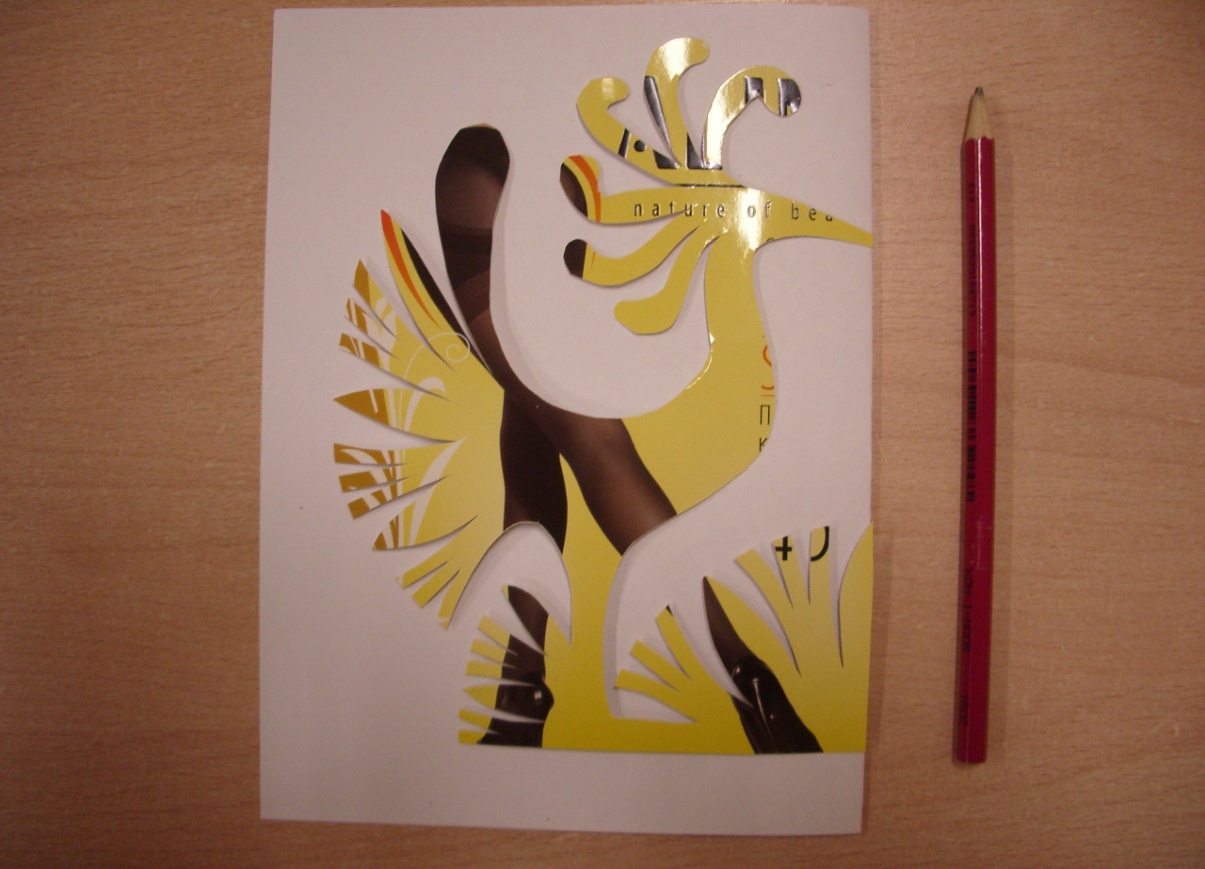 2. Вырезать петушка начнём с  общего контура.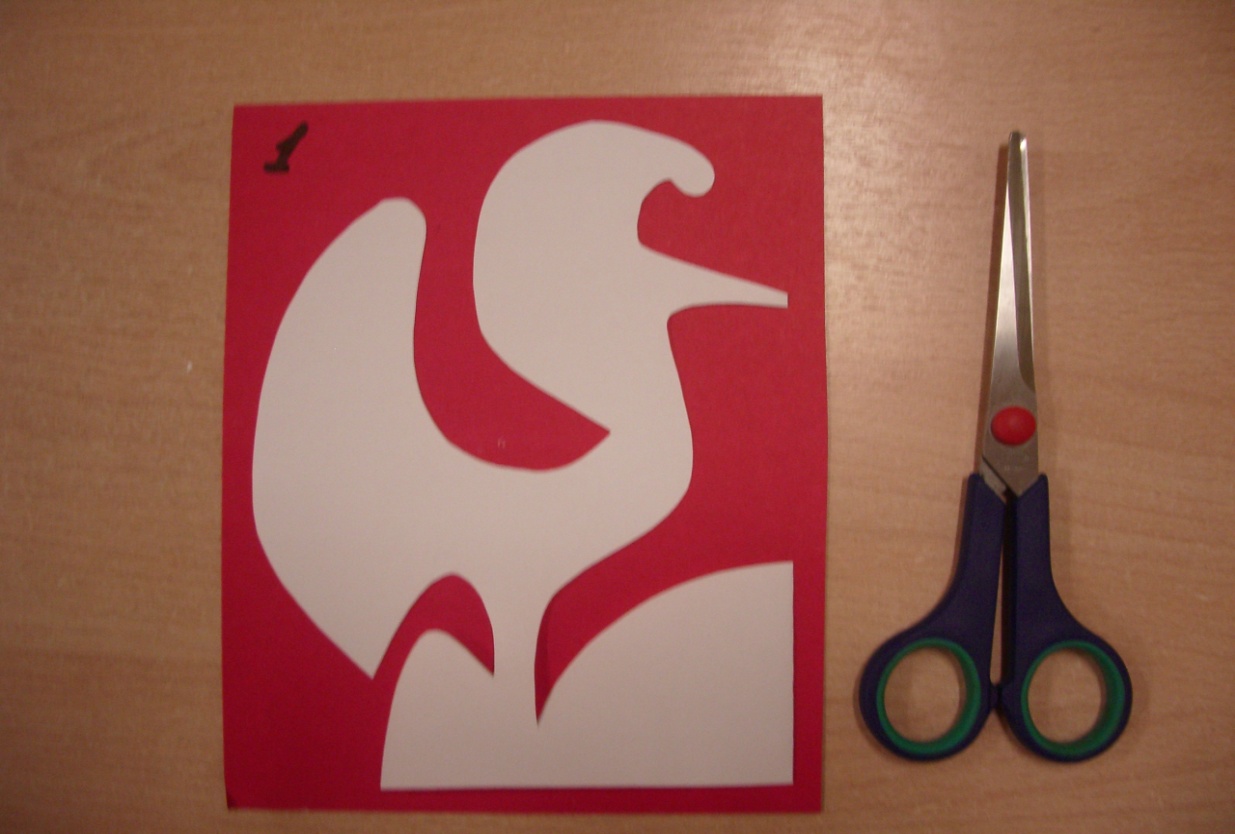 3.Зубчиками вырежем контур по периметру силуэта.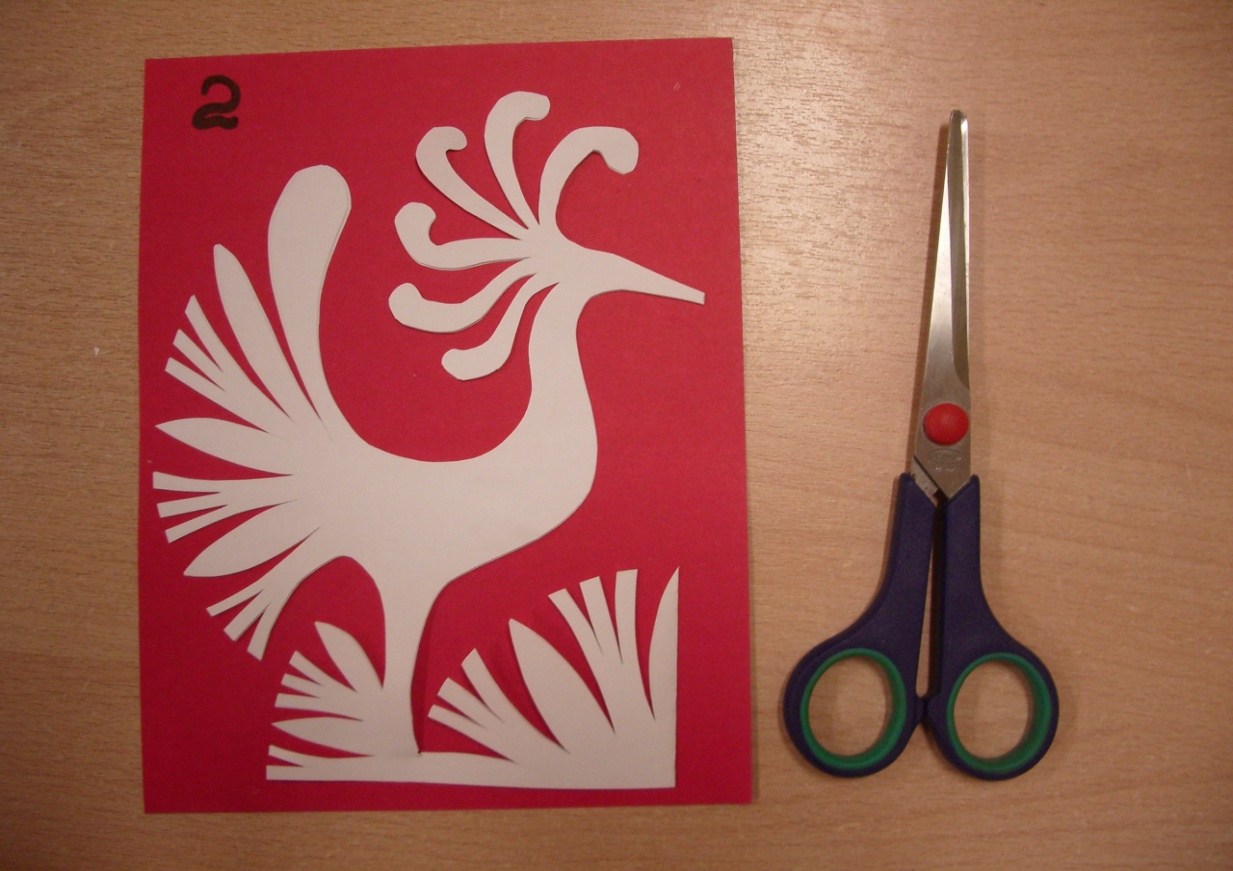 4.Пёрышки птички можно оформить зубчиками. Для этого надо сложить листик пополам и прорезать в нем зубчики.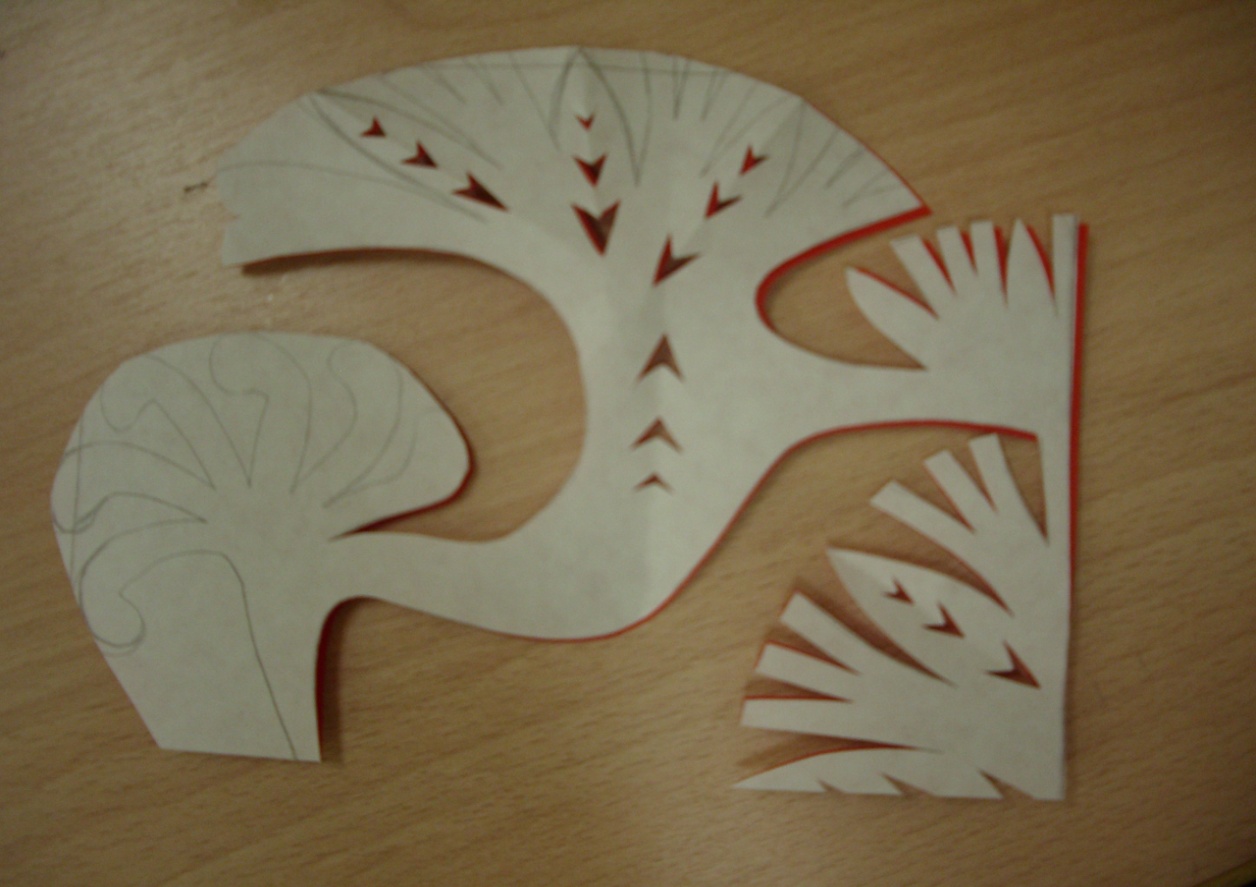 5.Вытинанка готова, осталось только приклеить.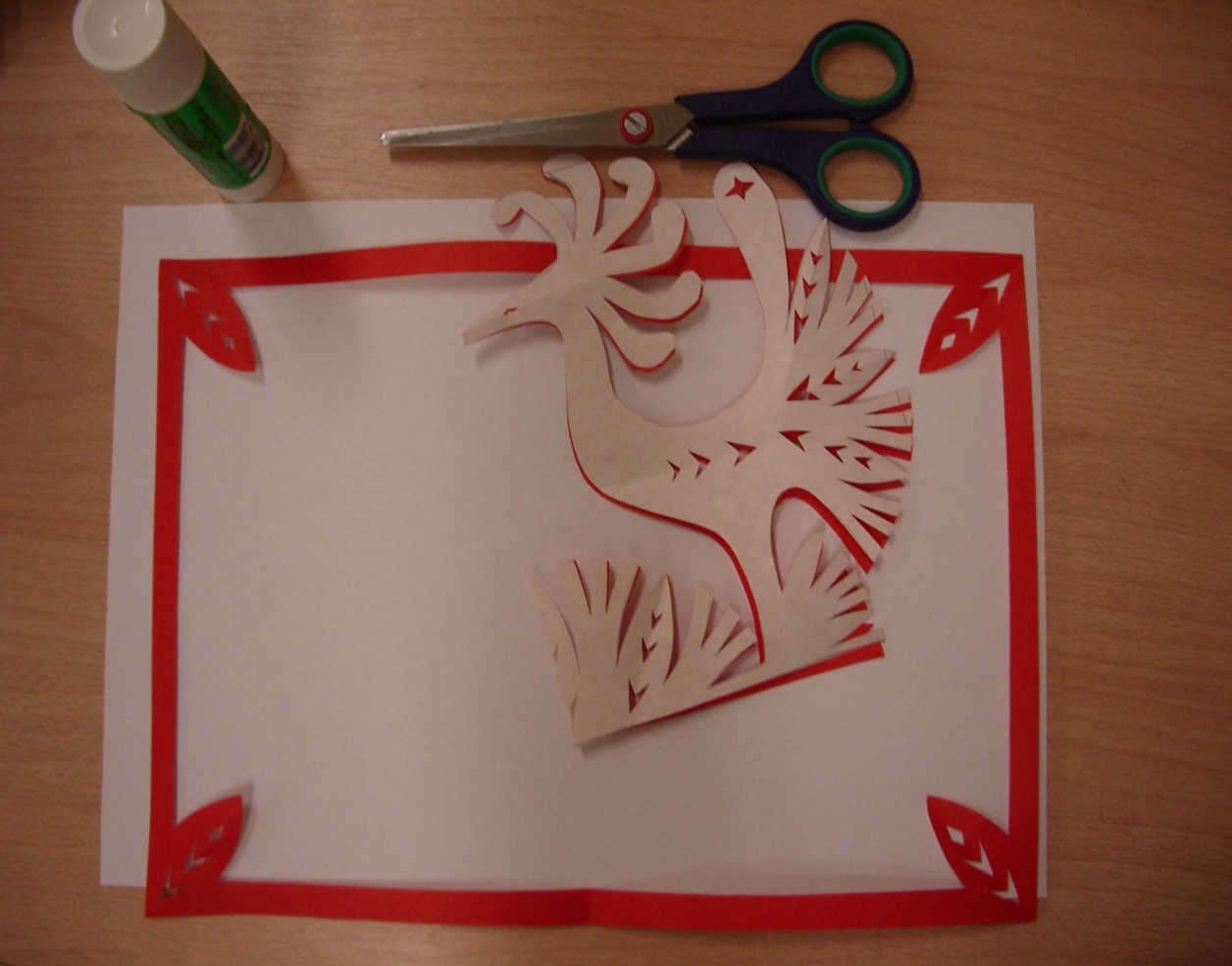  Вот, что у нас получилось.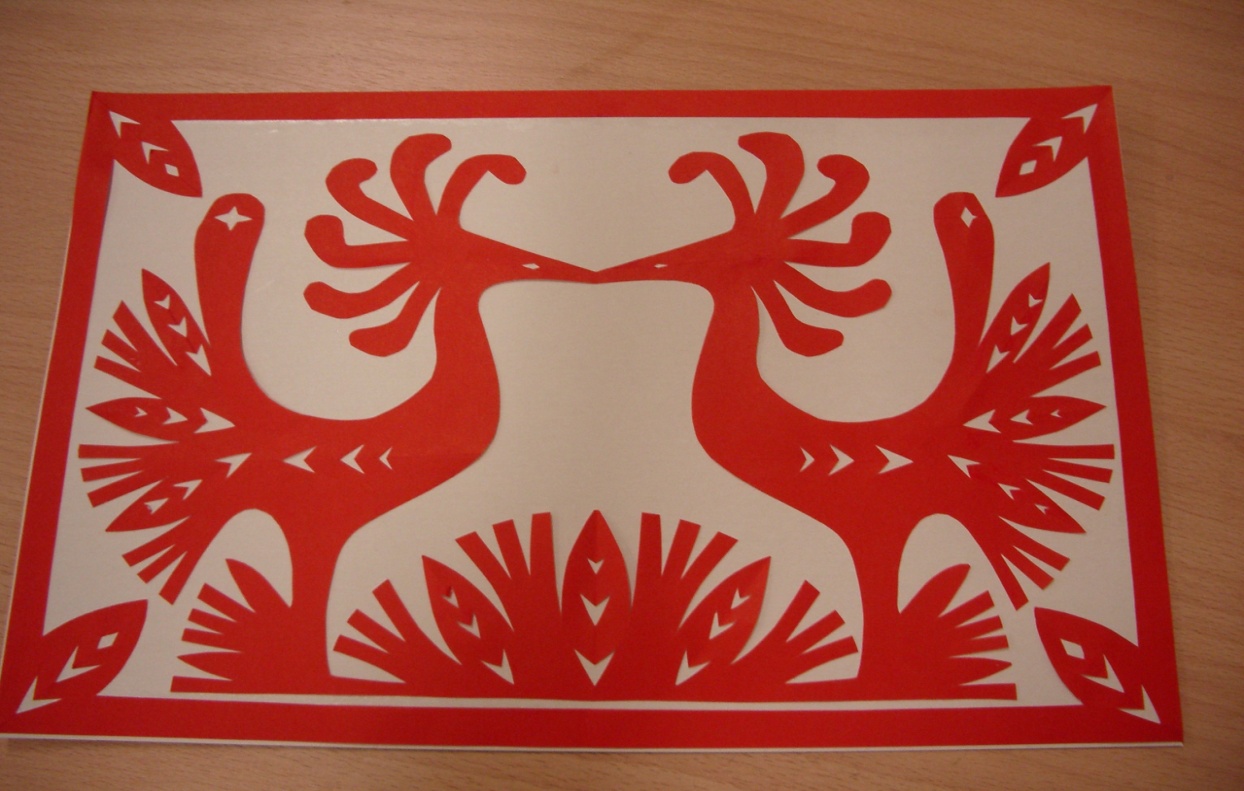 